HolubSSČholub, -a m středně velký pták žijící divoce n. chovaný v mnoha plemenech: divoký holub; domácí holubi; poštovní holubi; vrkání holubů
♦ čeká, že mu budou pečení holubi létat do huby expr. že se bude mít dobře bez práce; točit se, vrtět se jako holub na báni být neklidný, nestálý;
holubí příd.: holubí vejce;
holoubek, -bka m (mn. 1. -ci, -kové, 6. -cích) zdrob.;
holubice, -e ž samice holuba: holubice je symbolem míru;
holubičí příd.: holubičí vrkání; přen. holubičí povaha mírná;
holubička, -y ž zdrob.;
holoubě, -te s holubí mládě: nadívané holouběSSJČholub, -a m. (6. mn. -ech) pták s kráčivýma nohama jehož jedna zdomácnělá odrůda (holub domácí) se pěstuje v mnoha plemenech (stavák, říman, pávek aj.) pro chutné maso mláďat a z chovatelského zájmu: na střeše vrkali h-i; h. houká, bublá; kroužící hejno h-ů; chovat h-y; poštovní h.;
♦ ob. točit se, vrtět se jako h. na báni být neklidný, nestálý: zálibně, rozpačitě ap. se otáčet na místě; nadýmat se, nafukovat se jako h. být pyšný; lepší vrabec v hrsti než h. na střeše (přísloví) je výhodnější mít málo, ale jisté, než mnoho, ale nejisté, čeká, že mu budou pečení h-i lítat do huby že se bude mít dobře bez vlastního přičinění; zast. mít v ruce cvrčka místo h-a (Tyl) být podveden, oklamán, zool. rod Columba: h. skalní; h. doupňák aj.; sport. hliněný, asfaltový h. plochý kotouč k cvičné n. závodní střelbě brokyholubice, -e ž.
1. samice holuba: bílá, plachá, krotká h.; dívka byla tichá jako h.; často jako symbol míru: h. s olivovou ratolestí; h. míru
2. expr. (v důvěrném hovoru) milá, mírná, něžná žena n. dívka: sedal s matkou i se ženou, nejvíce však s touto pěknou, smutnou h-í (Jir.),
→ zdrob. holubička v. t.HolubníkSSČholubník, -u m (6. mn. -cích) budka, stavba ap. pro chov holubů
♦ dělat si ze školy ap. holubník expr. kdykoli si přijít a odejítSSJČholubník, -u, -a m. (6. mn. -cích) budka n. posada upravená pro chov a hnízdění domácích holubů: dát holoubata do h-a pod střechou na půdě; ob. nemocnice je jako h. stále někdo přichází a odchází, vyletět jako z h-a (ob.) předčasně nezdvořile, až bezohledně odejít; dělat si ze zaměstnání h. kdykoli si přijít n. odejít; chodit do školy, zkoušek jako do h-a nepořádně a nepřesně: tady není žádný h. zde musí být pořádek:
→ zdrob. holubníček, -čku m. (6. mn. -čcích, -čkách)Slovník nespisovné češtinyholub 1. ztuhlý sopel z nosu 2. mladík, srov. cucák 3. voj. nováček, voják nástupního ročníku, srov. pták 4. vězeň. dopis tajně poslaný z věznice 5. dělat někomu holuba – argot. platit někomu útratu, nechat se oškubat, srov. kavka, vránaholubí letka – skupina bývalých novinářů (obv. penzistů), kteří navštěvují tiskové konference pouze kvůli občerstvení. Nekecej, přišel vám na tu tiskovku Majer ze zpravodaje a jinak akorát holubí letka. ♦ podle jistého redaktora HolubaPřísloví:Lepší vrabec v hrsti než holub na střeše. (velikost) Čeká, že mu budou pečení holubi lítat do huby. (holubi/holoubátka dříve běžným pokrmem; maso se doporučuje i dětem, při dietách apod.; dnes můžeme brát i jako symbol luxusu – holubí maso je v obchodech drahé, holubi se podávají hlavně v luxusních restauracích)Pranostiky:Kolem Michala daří se nejlépe zimní setba. Vrkají-li ještě holubi, zmýlil si podzim výpočty. (holub hřivnáč – Michal má svátek 29. 9., hřivnáči z našeho území odlétají od srpna do října  na svatého Michala už by měli být pryč)Když se holubi silně koupou a když přilétají pozdě večer do holubníku, déšť je nablízku.Když holub hřivnáč zhusta se ozývá, pěkné počasí bývá.Rčení:lovit/vybírat holoubata/holuby (nejasný původ)zastřelit holuba = obalamutit důvěřivého člověkamít holuba = být chytrý dělat (někomu) holuba = platit za někoho útratu/nechat ze sebe tahat penízeprodávat holuba na střeše = slibovat něco, co (ještě) nemáme (souvislost s příslovím) mít jiné lidi za holuby = být domýšlivýdělat holubičku = spadnout (myslivecký slang)Pověry:Pokud uslyšíte 3× holubí zavrkání, přihodí se vám něco dobrého. (ne více než 3, ne méně než 3  magická trojka; holub by měl být nejlépe bílý  vzácné)Holubí pokálení je známkou šťastného dne. Přirovnání:točit se jako holub na báni:1. stát někde a otáčet se ze strany na stranu – často ostentativně, sebejistě, zálibně2. v neznámém prostředí – rozpačitě, nejistě a poněkud hloupě se někde vrtět, točit se na místě, překážet(báň = kulovitá střecha věže; kupole)nafukovat se jako holub = chovat se povýšeně, vystupovat nadutě a pyšně vrkat jako holub/holoubek = mluvit něžně a lichotivě, často také směšně a nedůstojně (nejčasněji chování zamilovaného muže k ženě očima druhých) být (mírná) jako holubice/holubička = být mírná, laskavá (vychází ze vzhledu = bílá barva, drobný pták)chodit někam jako do holubníku = nechodit někam pravidelně, nerespektovat předpisy a pořádek (vychází z představy vylétajících a odlétajících z holubníku) je to tu jako v holubníku = je tu hluk, neklid, nepořádekvyletět odněkud jako z holubníku = odejít nezdvořile, bez pozdravu, popř. bez uklizení boule jako holubí vejce = velká boule žít spolu jako dva holoubci = zamilovanostněkterá přirovnání vycházejí z chování (např. chování holuba a holubice v páru; chování holubů v holubníku)jiná přirovnání vycházejí ze vzhledu (např. pro holubici je typická bílá barva, holubička je malinká  něžnost, nevinnost atd.)Holubice v Bibli Zatímco se křtil všechen lid, byl pokřtěn i Ježíš. Když se modlil, otevřelo se nebe a Duch svatý na něj sestoupil v tělesné podobě jako holubice. Z nebe tehdy zazněl hlas: „Ty jsi můj milovaný Syn, tebe jsem si oblíbil.“(L 3:21-3:22) holubice jako Duch svatý Po čtyřiceti dnech Noe otevřel okno, jež v arše udělal, a vypustil havrana. Ten vylétal a zase se vracel, dokud voda na zemi nevyschla. Potom vypustil holubici, kterou měl s sebou, aby zjistil, zda voda ustoupila z povrchu země. Holubice však nenašla místo, kde by mohla nohama spočinout, a vrátila se k němu do archy, neboť voda ještě pokrývala celý povrch země. Noe tedy vystrčil ruku, chytil ji a vzal ji k sobě do archy. Počkal ještě sedm dní a znovu vypustil holubici z archy. Večer se k němu holubice vrátila a hle, v zobáku měla čerstvý olivový lístek! Tak Noe poznal, že voda ustoupila ze země. Počkal tedy dalších sedm dní, vypustil holubici znovu a už se k němu nevrátila.(Gn 8:6-8:12)holubice jako symbol míru a nadějeFilm: Dobří holubi se vracejínázev odvozen od chovu holubů  (dobří) holubi najdou cestu domů (také poštovní holubi) zlidovělo užíváno i v negativním smyslu Holub v literatuřeKarel Jaromír Erben: HoloubekOkolo hřbitova
cesta úvozová;
šla tudy, plakala
mladá, hezká vdova.Plakala, želela
pro svého manžela:
neb tudy naposled
jej doprovázela. -Od bílého dvora
po zelené louce
jede pěkný panic,
péro na klobouce.„Neplač, nenaříkej,
mladá, hezká vdovo,
škoda by tvých očí,
slyš rozumné slovo.Neplač, nenaříkej,
vdovo, pěkná růže,
a když muž ti umřel,
vezmi mne za muže.“ -Jeden den plakala,
druhý ticho minul,
třetího žel její
pomalu zahynul.V témž dni umrlého
z mysli vypustila:
než měsíc uplynul,
k svatbě šaty šila.Okolo hřbitova
veselejší cesta:
jedou tudy, jedou
ženich a nevěsta.Byla svatba, byla
hlučná a veselá:
nevěsta v objetí
nového manžela.Byla svatba, byla,
hudba pěkně hrála:
on ji k sobě vinul,
ona jen se smála.Směj se, směj, nevěsto,
pěkně ti to sluší:
nebožtík pod zemí,
ten má hluché uši!Objímej milého,
netřeba se báti:
rakev dosti těsná -
ten se neobrátí!
Líbej si je, líbej,
ty žádané líce:
komus namíchala,
neobživne více! -*Běží časy, běží,
všecko s sebou mění:
co nebylo, přijde
co bývalo, není.Běží časy, běží,
rok jako hodina:
jedno však nemizí:
pevně stojí vina.Tři roky minuly,
co nebožtík leží;
na jeho pahorku
tráva roste svěží.Na pahorku tráva,
u hlavy mu doubek,
na doubku sedává
běloučký holoubek.Sedává, sedává,
přežalostně vrká:
každý, kdo uslyší,
srdce jemu puká.Nepuká tak jiným
jako jedné ženě:
z hlavy si rve vlasy,
volá uděšeně:„Nehoukej, nevolej,
nehuč mi tak v uši:
tvá píseň ukrutná
probodá mi duši!Nehoukej, nežaluj,
hlava se mi točí;
aneb mi zahoukej,
a se mi rozskočí!“ -Teče voda, teče,
vlna vlnu stíhá
a mezi vlnami
bílý šat se míhá.Tu vyplývá noha,
tam zas ruka bledá:
žena nešťastnice
hrobu sobě hledá!Vytáhli ji na břeh,
zahrabali skrytě,
kde cesty pěšiny
křižují se v žitě.Nižádného hrobu
jí býti nemělo:
jen kámen veliký
tlačí její tělo.Však nelze kamenu
tak těžko ležeti,
jako jí na jménu
spočívá prokletí!holub jako duše zemřelého Pavel Šrut: Kavka a holubi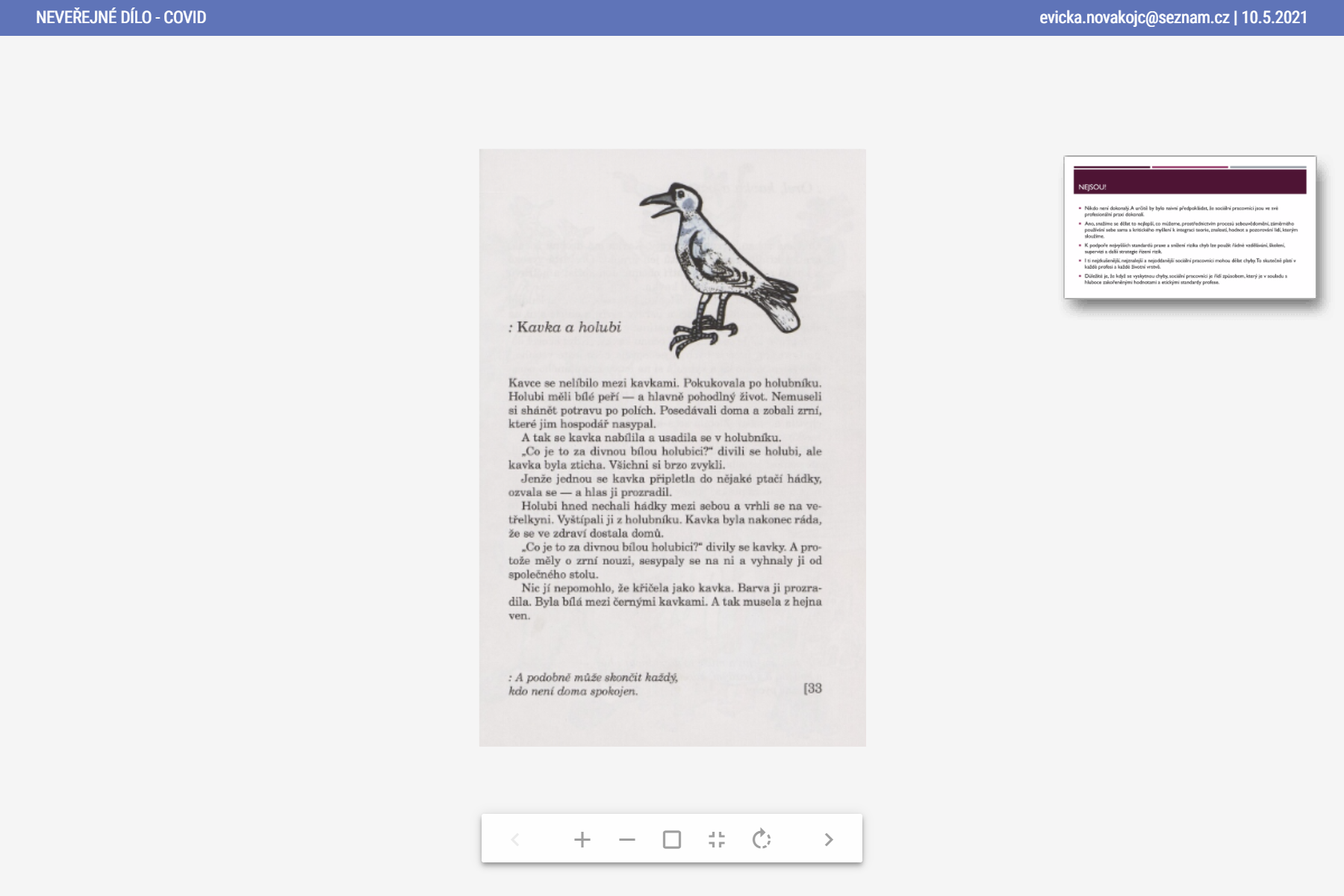 holub je zde charakterizován svým způsobem života – na rozdíl od ptáků žijících volně v přírodě si holub žijící v holubníku nemusí shánět potravu Popelka„A už si z holubníku vykračují a poletují k Popelce další holubi. A dělají to podle úmluvy: jeden hrách do zobáčku, druhý Popelce na ošatku.“„Vzápětí je podlaha ve světnici plná holubů – a hned se dají do sbírání máku. Popelka si s úlevou povzdechneBez vás bych si s tím sotva poradila.“někdo zde vidí přesah do náboženství – k Popelce sestoupil Duch svatý a pomohl jí, protože byla hodnáHolub/holubice v písniVyletěla holubička ze skály, ze skály
Probudila modré oči ze spaní
Probudila modré oči ze spaní

Kdyby byly modré oči nespaly, nespaly
Byly by tu holubičku dostaly
Byly by tu holubičku dostaly

Nebyla to holubička byl to pták, byl to pták
Když mě nechceš můj holečku, nechej tak
Když mě nechceš můj holečku, nechej tak

Když mě nechceš milovati, nechtěj si, nechtěj si
Bude si mě namlouvati hodnější
Bude si mě namlouvati hodnější×Vyletěla holubička ze skály, ze skály
Probudila modré oči ze spaní
Probudila modré oči ze spaní
Kdyby byly modré oči nespaly, nespaly
Byly by tu holubičku dostaly
Byly by tu holubičku dostalyNebyla to holubička byl to pták, byl to pták
když mně nechceš, má panenko, nechej tak,
když mně nechceš, má panenko, nechej tak×Vyletěla holubička ze skály, ze skályProbudila modré oči ze spaníProbudila modré oči ze spaníKdyby byly modré oči nespaly, nespalyByly by tu holubičku dostalyByly by tu holubičku dostalyNebyla to holubička byl to pták, byl to ptákŠkoda je tě má panenko nastokrátŠkoda je tě má panenko nastokrátKdyž mne nechceš milovati, nechtěj si, nechtěj siBude si mě namlouvali hodnějšíBude si mě namlouvali hodnějšíkontrast holubička × „obyčejný pták“holubička = ženarůzné verze a různé výkladyZdroje:AKADEMIE SVĚTLÁ NAD SÁZAVOU. Holub hřivnáč (Columba palumbus). In: Akademie Světlá nad Sázavou [online]. 2016 [cit. 09.05.2021]. Dostupné z: https://www.akademie-svetla.cz/sekce/877-holub-hrivnac-columba-palumbusBible21 online [online]. [cit. 09.05.2021]. Dostupné z: https://www.bible21.cz/onlineČERMÁK, František, HRONEK, Jiří a MACHAČ, Jaroslav. Slovník české frazeologie a idiomatiky, 1: Přirovnání. Praha: Leda, 2009. ISBN 9788073352165. Dostupné také z: https://ndk.cz/uuid/uuid:f93437c0-331b-11e4-8413-5ef3fc9ae867ERBEN, Karel Jaromír. Kytice. Praha: Orbis, 1951. Dostupné také z: https://ndk.cz/uuid/uuid:b85f1e60-a224-11e2-9142-5ef3fc9bb22fHAVEL, Petr. Nadívané holoubátko – pochoutka, která téměř zmizela z našich jídelníčků. In: Vitalia.cz [online]. 15. 6. 2018 [cit. 09.05.2021]. Dostupné z: https://www.vitalia.cz/clanky/nadivane-holoubatko-pochoutka-ktera-temer-zmizela-z-nasich-jidelnicku/HUGO, Jan. Slovník nespisovné češtiny: argot, slangy a obecná mluva od nejstarších dob po současnost: historie a původ slov. Praha: Maxdorf, c2009. ISBN 978-80-7345-198-1. Dostupné také z: https://ndk.cz/uuid/uuid:20b1e830-c5a7-11e7-a351-005056825209Internetová jazyková příručka [online] (2008–2021). Praha: Ústav pro jazyk český AV ČR, v. v. i. Cit. 10. 5. 2021. Dostupné z: https://prirucka.ujc.cas.cz/KOVÁŘOVÁ, Stanislava. Pranostiky pro každý den. Olomouc: Alda, 2001. ISBN 80-85600-83-8. Dostupné také z: https://ndk.cz/uuid/uuid:cc6b74d0-7896-11e5-8f50-001018b5eb5cLenka Filipová - Vyletěla holubička - akordy a text písně. In: Písničky Akordy [online]. [cit. 09.05.2021]. Dostupné z: https://pisnicky-akordy.cz/lenka-filipova/vyletela-holubickaLUSTYKOVÁ, Kristýna. Holub v jazyku, literatuře, kultuře a ve vyučování českému jazyku se zřetelem k mezipředmětovým vztahům. Brno, 2015. Diplomová práce. Masarykova univerzita, Pedagogická fakulta, Katedra českého jazyka a literatury. Vedoucí práce Ivo Martinec. Dostupné z: Holub_v_jazyce__literature__kulture_a_ve_vyucovani_ceskemu_jazyku_se_zretelem_k_mezipredmetovym_vztahum.pdf (muni.cz)PAVLÍČEK, František. Tři oříšky pro Popelku: tři filmové pohádky. Brno: Atlantis, 2003. ISBN 80-7108-243-0. Dostupné také z: https://ndk.cz/uuid/uuid:c338dd90-95c4-11e4-b69d-5ef3fc9ae867 SVOBODOVÁ, Karolína. Čeká vás štěstí? 7 znamení, která se vyplatí sledovat. In: Proženy.cz [online]. 8. 11. 2018 [cit. 09.05.2021]. Dostupné z: https://www.prozeny.cz/clanek/ceka-vas-stesti-7-znameni-ktera-se-vyplati-sledovat-51565ŠRUT, Pavel. Ezopovy bajky. Praha: Albatros, 1998. ISBN 80-00-00561-1. Dostupné také z: https://ndk.cz/uuid/uuid:c2427000-8a8b-11e6-bf08-001018b5eb5cVyletěla holubička. In: KaraokeTexty.cz [online] [cit. 09.05.2021]. Dostupné z: https://www.karaoketexty.cz/texty-pisni/detske-pisne/vyletela-holubicka-721732Vyletěla holubička. In: Katalog lidové písně [online]. [cit. 09.05.2021]. Dostupné z: http://folksong.eu/cs/melody/22160ZAORÁLEK, Jaroslav. Lidová rčení. Praha: Levné knihy, 2009. ISBN 978-80-7309-753-0. Dostupné také z: https://ndk.cz/uuid/uuid:6eeb18b0-5504-11e6-8746-005056825209